УЧАСТИЕ В РАЙОННЫХ  КОНКУРСАХ "ПЕДАГОГ ГОДА"2015  год
БУСЛАЕВА  АННА  ВЛАДИМИРОВНА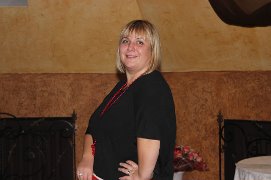 Буслаева  А.В. представила  на конкурсе  опыт  работы  по  теме «Духовно-нравственное воспитание  в ДОУ»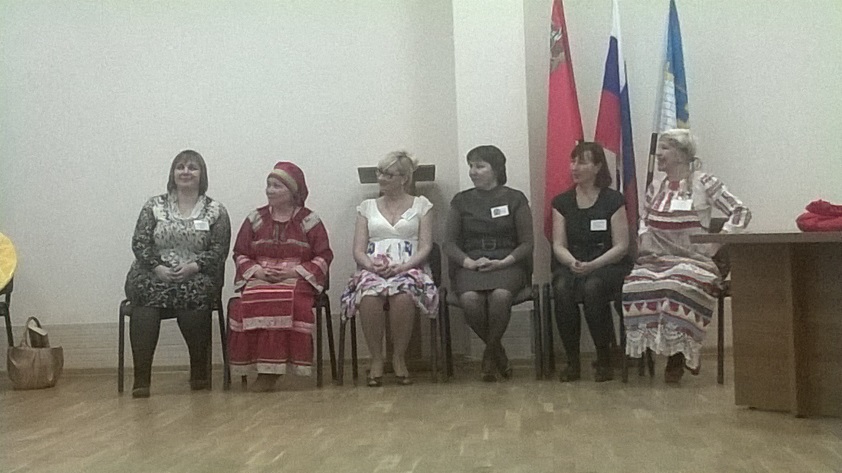 2016  год
ЩЕГОЛЕВА  ТАТЬЯНА  ГЕННАДЬЕВНА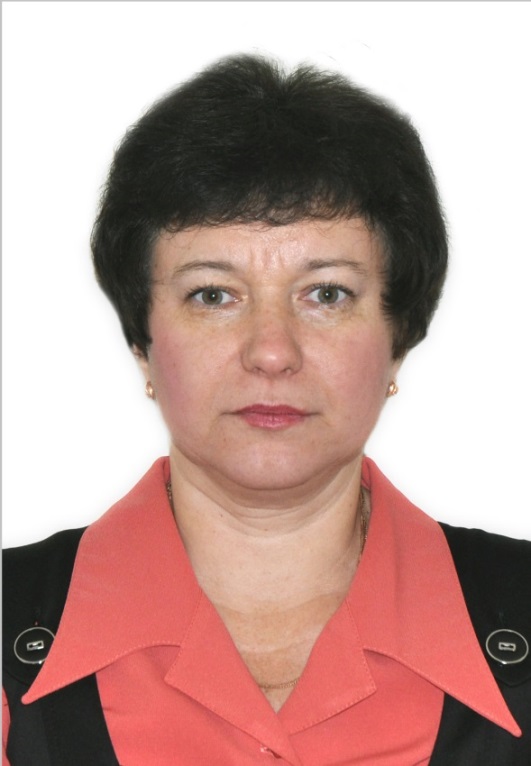 Щеголева Т.Г.  представила  на конкурсе  опыт  работы  по  теме  « ИКТ   в образовательной деятельности  ДОУ»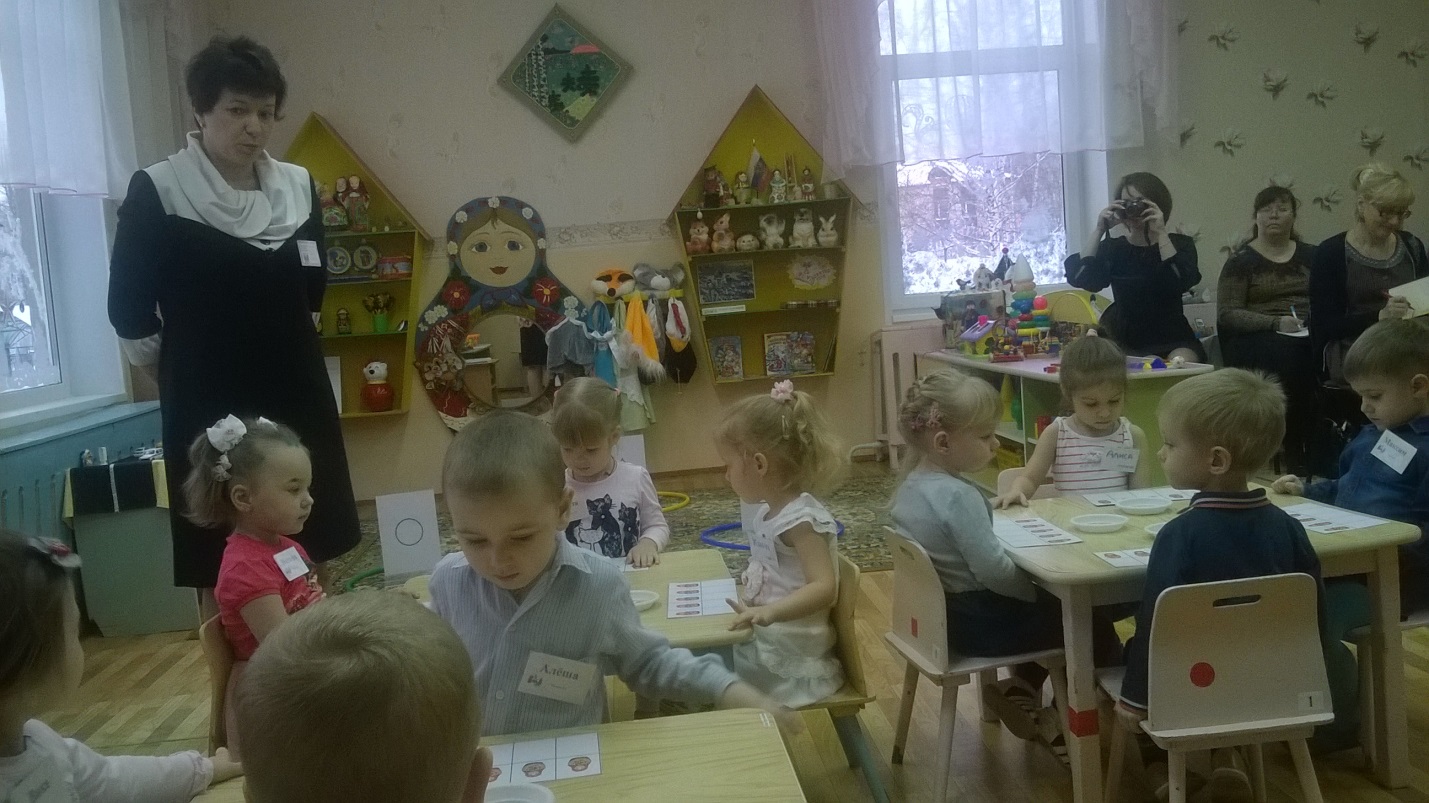 2017  год
НУЖДИНА  ЮЛИЯ  МИХАЙЛОВНА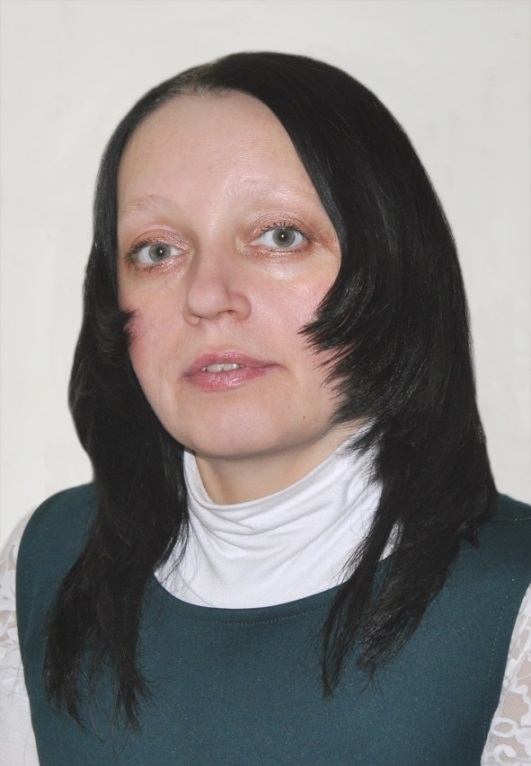 Нуждина Ю.М.  представила  на конкурсе  опыт  работы  по  теме  « Знакомство  дошкольников  с  ПДД »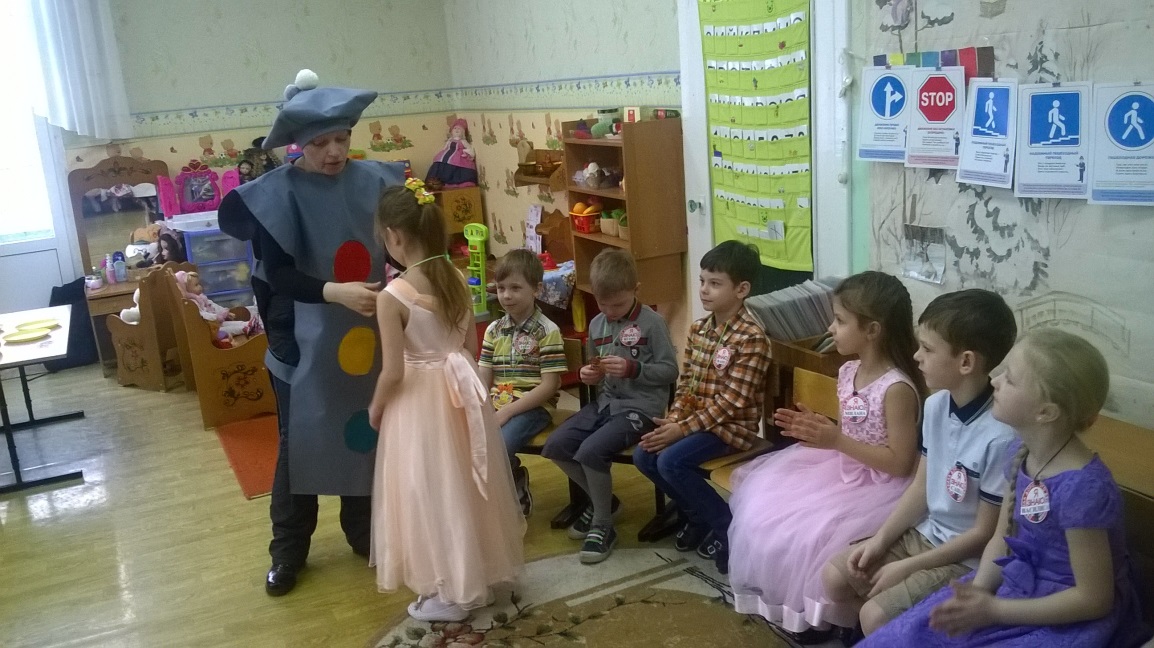 